Интернет-проект«Хочу все знать!»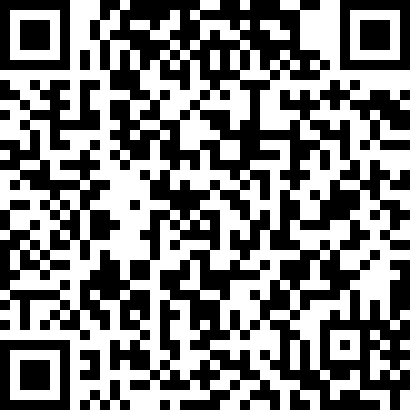 МБДОУ "Новосёловский детский сад "Красная шапочка" п. Новоселовскоеhttps://opr.crimea.ru/sc/novoselovskiy-detskiy-sad-krasnaya-shapochka-p-novoselovskoe 